Mathématiques S7MA3Partie A : Examen sans outil technologiqueDate : 	           31 janvier 2023	Durée : 	120 minCours :  	S7-MA3Enseignant : 	Laurence HesseMatériel autorisé : - Formulaire officiel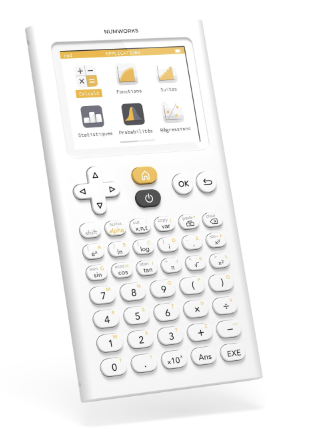 Examen sans calculatricePARTIE APARTIE APARTIE APoints1Soit la fonction   telle que Déterminer l’équation de la tangente à la courbe représentative de  au point d’abscisse .52La population d’une petite ville augmente selon une loi affine. En 2012 la population était de 5000 habitants. Cinq années plus tard, elle était de 6250.Déterminer un modèle de la population P comme fonction de  où  est le temps en années comptées après 2012.Rechercher à partir de quelle année la population dépasse 7000 habitants.323Un étudiant lance une balle en l’air. La hauteur de la balle , en mètres, peut être modélisée par la fonction : où  est la hauteur en mètres et  est le temps en secondes après le lancer.Déterminer la hauteur maximale atteinte par la balle.54La fonction   telle que   est une primitive de la fonction .Soit la courbe représentative de la fonction  représentée ci-dessous.Montrer que l’aire de la partie du plan comprise entre la courbe représentative de , les droites d’équations  et     et l’axe OX vaut  4 unités d’aire.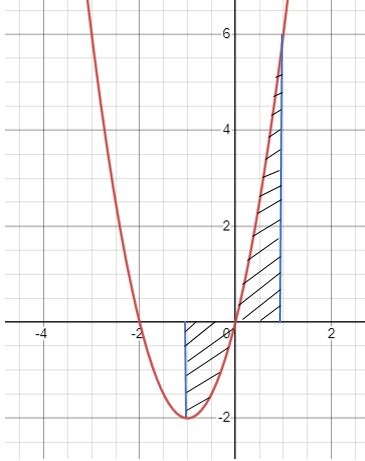 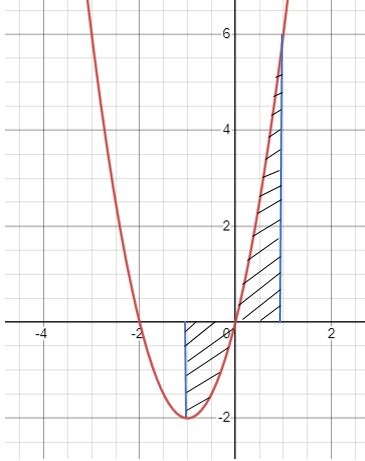 55Des scientifiques observent la population de coccinelles dans un champ. La population peut être modélisée par la fonction    où  est le nombre de coccinelles et  est le temps en semaines après le début des observations. Combien de coccinelles y avait-il au début des observations ? Calculer le nombre de coccinelles après une semaine.Déterminer le pourcentage d’augmentation hebdomadaire.1226Une fonction exponentielle est de la forme .  Le graphique de la fonction  passe par les points de coordonnées  et . Déterminer les valeurs des paramètres   et , et donner l’expression analytique de la fonction  soit 57Le graphique suivant est celui de la fonction dérivée   d’une fonction f.Pour chaque proposition, indiquer si elle est vraie ou fausse et donner une justification à votre réponse.Les points ne seront attribués que si les deux réponses sont correctes, le vrai ou faux et la justification.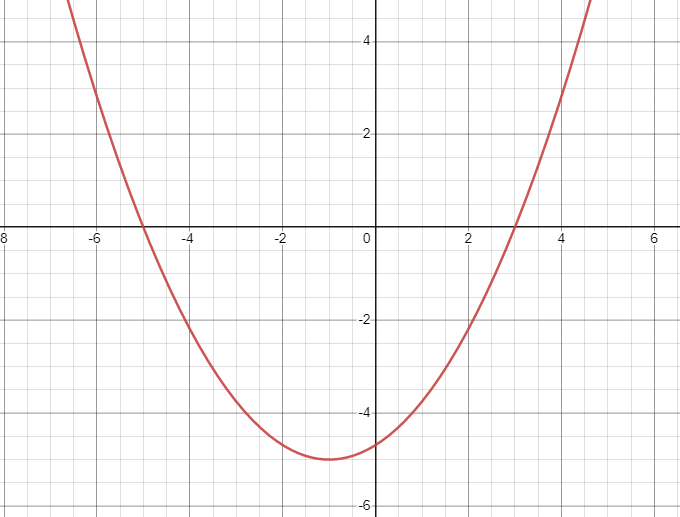 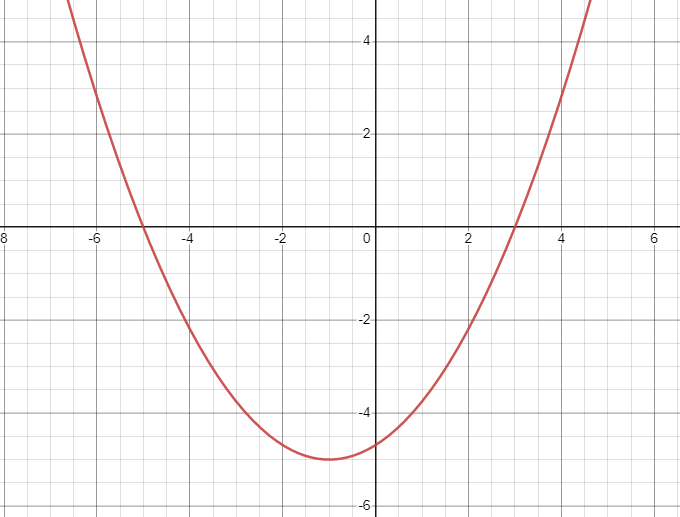 La fonction  admet un minimum en .La fonction  est décroissante sur l’intervalle .La fonction  admet deux extremums.L’intersection du graphique de f avec l’axe OY ne peut pas être déterminée à partir du graphique de .Le graphique de  doit admettre deux intersections avec l’axe OX.58Le graphique d’une fonction sinusoïdale  est représenté ci-dessous.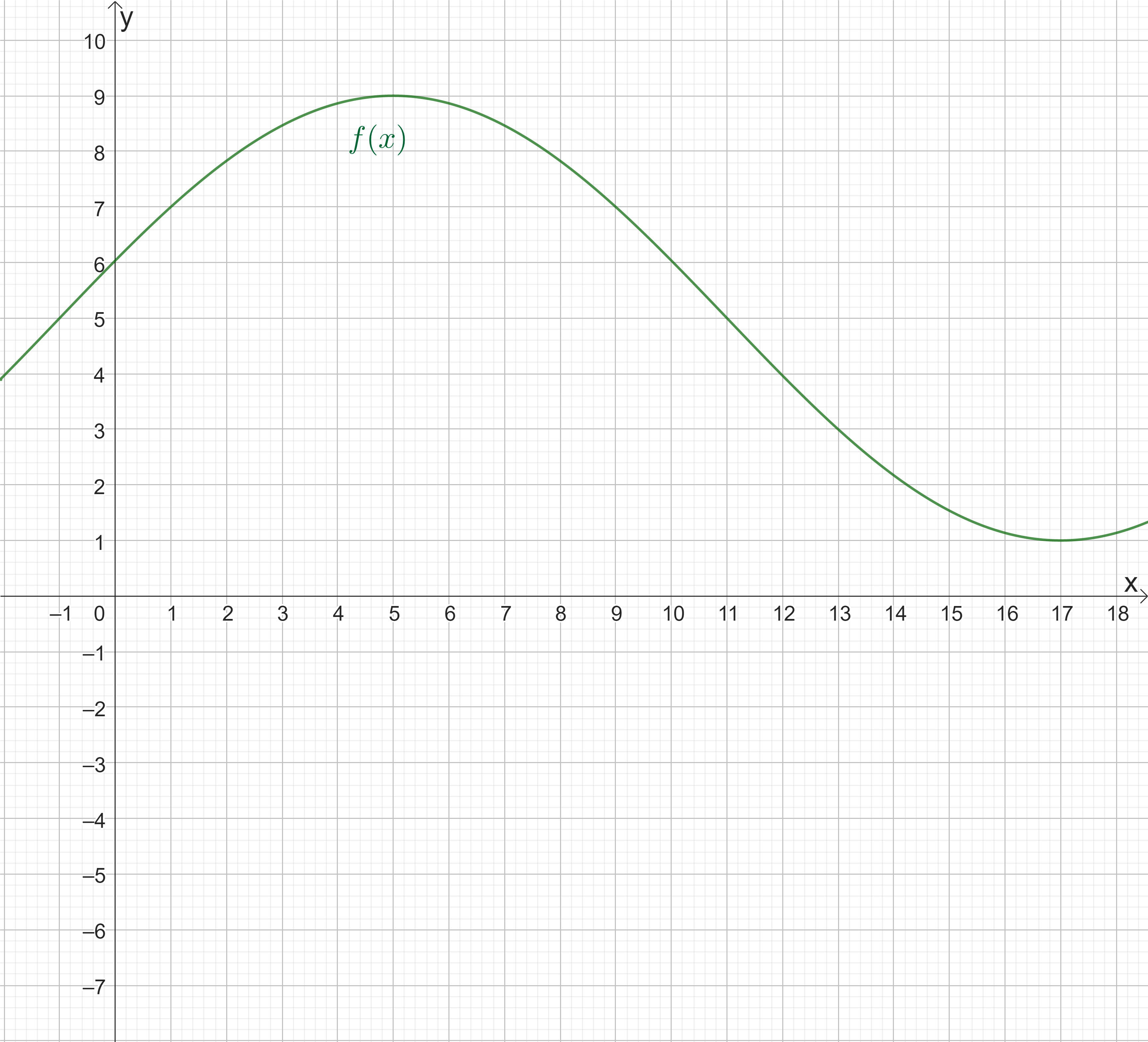 Déterminer la période de  . Déterminer la valeur des paramètres a, b, c et d correspondant au graphique représenté de la fonction  telle que :149Soit le graphique d’une fonction  représenté ci-dessous.Etant donné que l’aire   et l’aire , trouver  .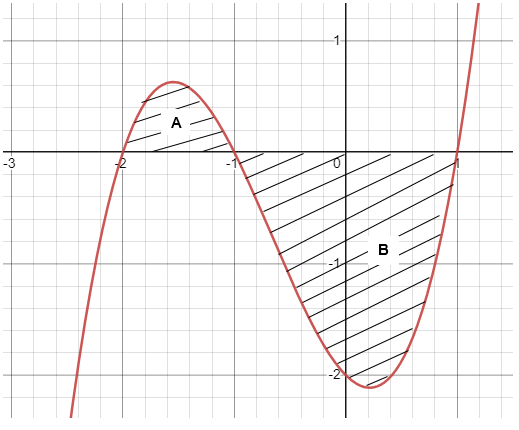 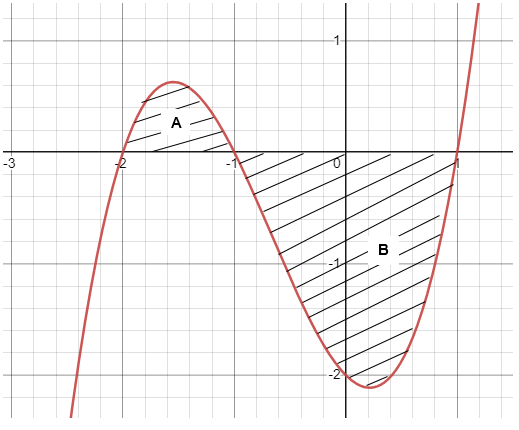 510La fonction accélération  est définie comme   , où  est la fonction vitesse. L’accélération  (en  ) d’un objet au temps  en secondes ( ) peut être modélisée par la fonction . Le graphique de  est représenté ci-dessous.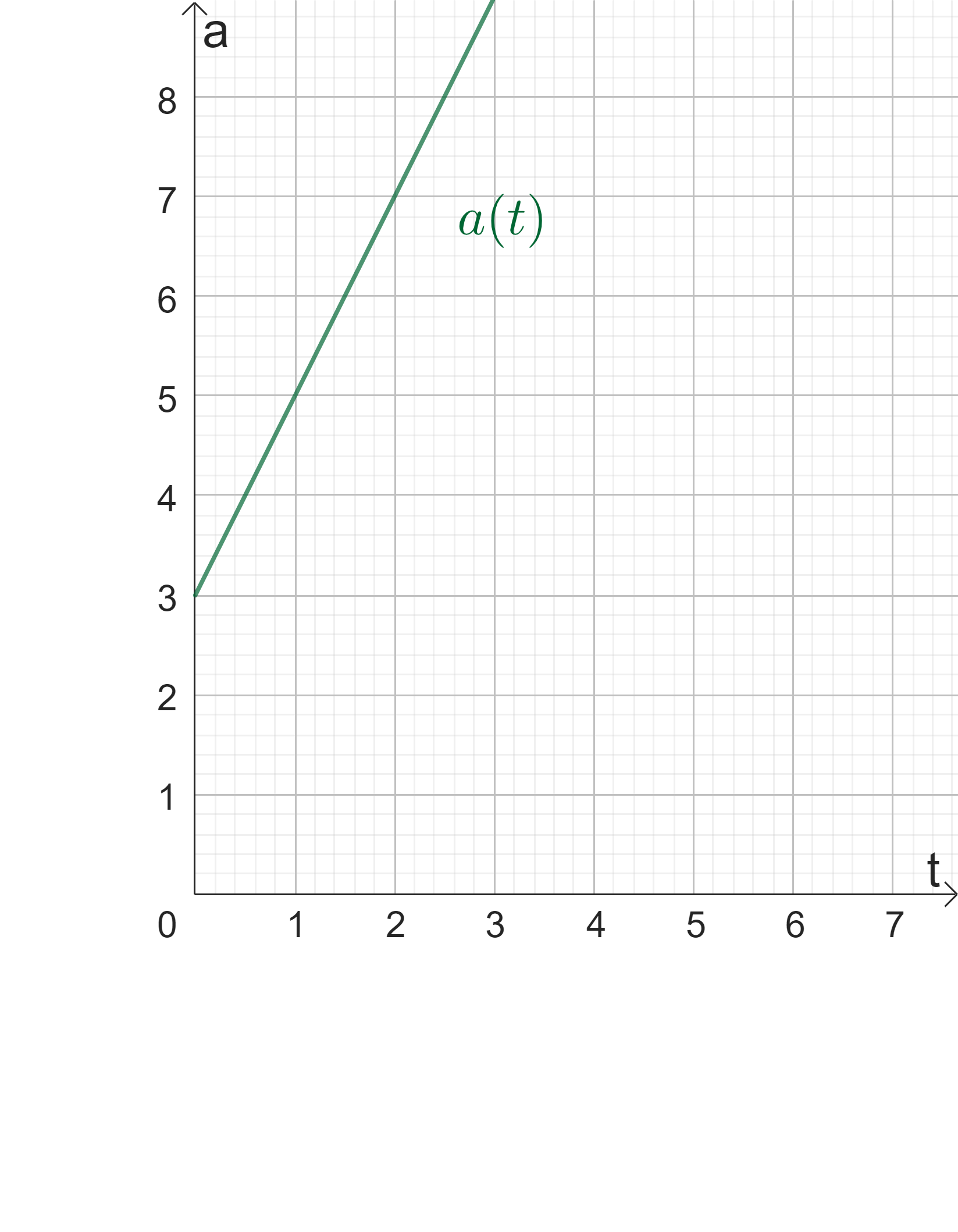 La vitesse de l’objet à   est égale à  .Calculer la vitesse après 2 secondes. 5